Jelovnik 18.03. – 22.03.2023.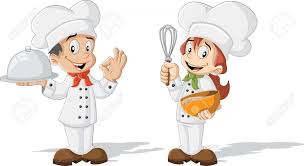 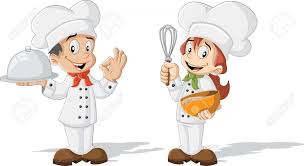 Ponedjeljak 18.03.DORUČAK : Gris na mlijeku s kakao posipom - alergije : polubijeli kruh, zamjenski namazUŽINA I : Sezonsko voćeRUČAK : Varivo mahune s korjenastim povrćem i junećim mesom, kruh UŽINA II : Pužići sa šunkom i sirom, čaj – alergije :  bez jaja, zamjensko brašnoUtorak 19.03.DORUČAK : Kukuruzni kruh, zdenka sir, čaj  – alergije : polubijeli kruh, marmelada, bezglutenski kruhUŽINA I : Čajni kolutići RUČAK : Bistra juha, pohana piletina, dinstana ječmena kaša s porilukom, zelje salataUŽINA II : BananeSrijeda 20.03.DORUČAK : Raženi kruh, maslac, med, čaj ili kakao– alergije :polubijeli kruhUŽINA I :Sezonsko voćeRUČAK: Krem juha od brokule, faširanci, krpice sa zeljem UŽINA II : Voćni jogurt  - alergije: voće, integralni keksiČetvrtak  21.03.DORUČAK: Polubijeli kruh, namaz od piletine, čaj UŽINA I : Sezonsko voćeRUČAK : Varivo od graška s povrćem i svinjskim mesom, kruhUŽINA II: Palačinke s čokoladom, mlijeko - alergije : zamjensko brašno, bez jajaPetak 22.03.DORUČAK : Čokoladne pahuljice s mlijekom – alergije : zamjensko mlijekoUŽINA I : Sezonsko voće RUČAK : Juha od povrća, pire krumpir, špinat, pečena jaja – alergije : pileći naravni odrezakUŽINA II : Kruh sa sjemenkama, voćni namaz, čaj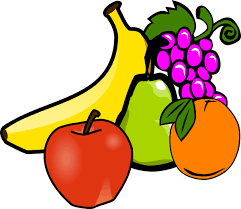 U slučaju potrebe vrtić zadržava pravo izmjene jelovnika. 